LRRA 30 mile Results(Promoted for and on behalf of CTT under their Rules & Regulations)Sunday 4th. September 2016, Course C30/3Event Secretary:- Martin Hedley, 18,Chapel Lane, Claypole, Newark, Notts.Scratch Awards.1st. Neil Palmer	   Velo-One Cycling Team	1 : 07 : 282nd.	Jim Boyle	Sleaford Wheelers CC		1 : 08 : 173rd.	Antony Gough	Velo-One Cycling Team		1 : 08 : 52TEAM Award.Velo-One Cycling Team 				3 : 28 : 02Neil Palmer, Antony Gough, Joshua WallisHandicap Awards1st.	John Pilgrim	Witham Wheelers		0 : 56 : 502nd.	Joshua Wallis	Velo-One Cycling Team		0 : 57 : 323rd.	Gary Symons	Witham Wheelers		0 : 58 : 08Veteran on Standard1st.	Michael Smalley	Witham Wheelers		+ 19 : 102nd.	Jim Boyle	Sleaford Wheelers CC		+ 18 : 203rd.	Peter Jones	Lincoln Wheelers CC			+ 16 : 191st. Lady	Louise George	Witham Wheelers	1 : 22 : 061st. Junior	Ehren Courtman	Witham Wheelers	1 : 27 : 131st. Juvenile	Samuel Howes	Sleaford Wheelers CC	1 : 44 : 23Prize for 1st Open Event Rider  Michael Lamb   Kiveton Park CC  1:13:40Many thanks to all involved in making it such a fantastic EventBib	NAME	CLUB	   HCP		TIME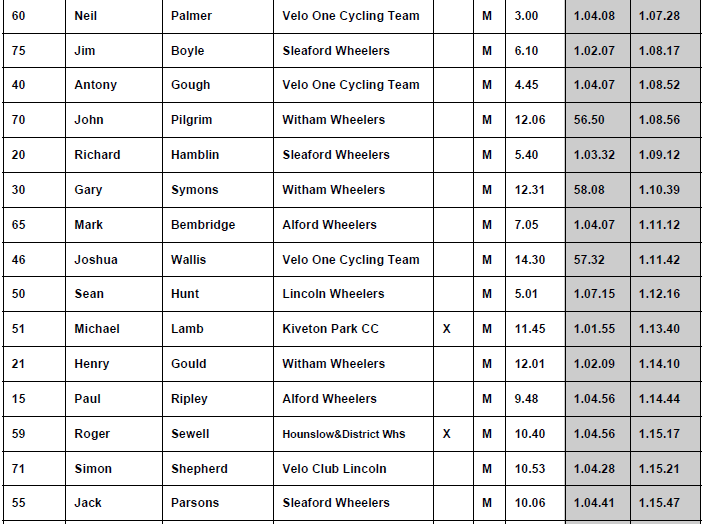 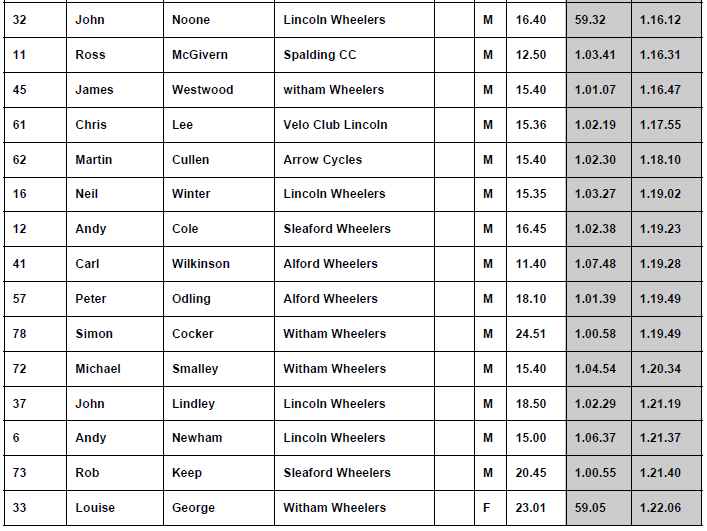 Bib	NAME	CLUB	   HCP		TIME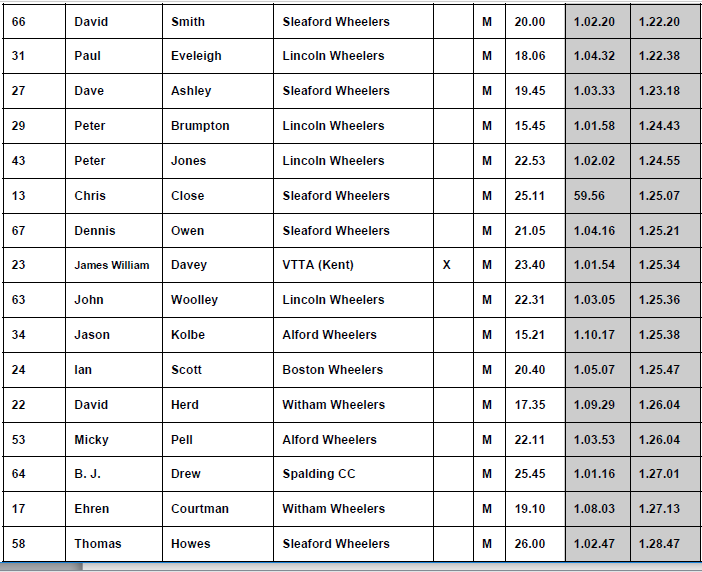 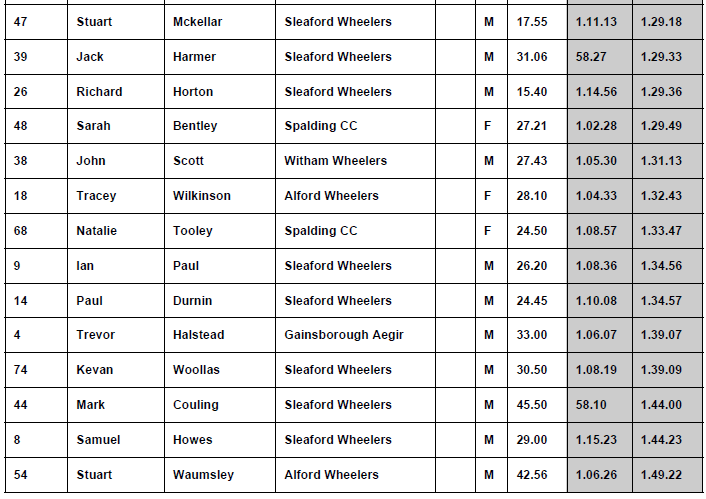 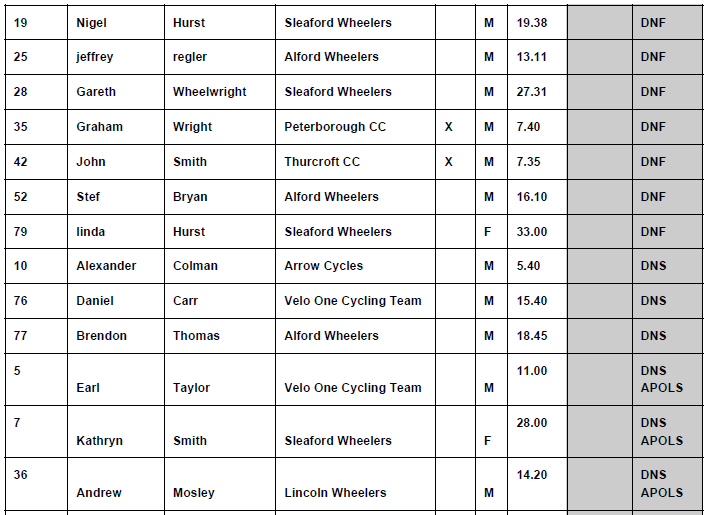 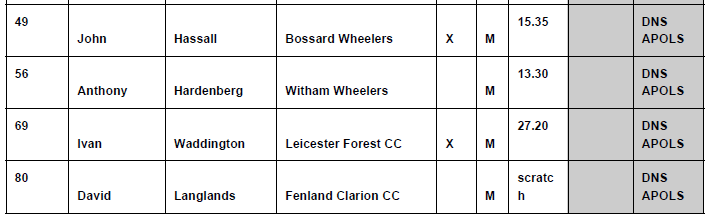 BibForenameSurnameClubAgeVetsActStd60NeilPalmerVelo-One Cycling Team(Staples Vegetables/Neil Palmer Electrical)451:22:131:07:280:14:4575Jim BoyleSleaford Wheelers CC521:26:371:08:170:18:2040AntonyGoughVelo-One Cycling Team(Staples Vegetables/Neil Palmer Electrical)421:20:241:08:520:11:3270JohnPilgrimWitham Wheelers33#N/A1:08:56#N/A20RichardHamblinSleaford Wheelers CC38#N/A1:09:12#N/A30GarySymonsWitham Wheelers431:21:001:10:390:10:2165markbembridgeAlford Whs481:24:041:11:120:12:5246JoshuaWallisVelo-One Cycling Team(Staples Vegetables/Neil Palmer Electrical)22#N/A1:11:42#N/A50SeanHuntLincoln Whs CC521:26:371:12:160:14:2151MichaelLambKiveton Park Cycling Club471:23:271:13:400:09:4721HenryGouldWitham Wheelers36#N/A1:14:10#N/A15paulripleyAlford Whs471:23:271:14:440:08:4359RogerSewellHounslow & District Whs691:38:161:15:170:22:5971SimonShepherdVelo Club Lincoln (Pygott & Crone - Bang Olufsen)34#N/A1:15:21#N/ABibForenameSurnameClubAgeVetsActStd55JackParsonsSleaford Wheelers CC23#N/A1:15:47#N/A32JohnNooneLincoln Whs CC501:25:201:16:120:09:0811RossMcGivernSpalding CC38#N/A1:16:31#N/A45JamesWestwoodWitham Wheelers471:23:271:16:470:06:4061ChrisLeeVelo Club Lincoln (Pygott & Crone - Bang Olufsen)511:25:581:17:550:08:0362MartinCullenArrow Cycles441:21:361:18:100:03:2616NeilWinterLincoln Whs CC591:31:161:19:020:12:1412AndyColeSleaford Wheelers CC431:21:001:19:230:01:3741CarlWilkinsonAlford Whs481:24:041:19:280:04:3678SimonCockerWitham Wheelers571:29:541:19:490:10:0557PeterOdlingAlford Whs561:29:141:19:490:09:2572MichaelSmalleyWitham Wheelers711:39:441:20:340:19:1037JohnLindleyLincoln Whs CC621:33:181:21:190:11:596AndyNewham (T)Lincoln Whs CC431:27:551:21:370:06:1873RobKeepSleaford Wheelers CC431:21:001:21:400:00:4033LouiseGeorgeWitham Wheelers511:31:161:22:060:09:1066David SmithSleaford Wheelers CC651:35:241:22:200:13:0431PaulEveleighLincoln Whs CC551:28:341:22:380:05:5627daveashleySleaford Wheelers CC671:36:491:23:180:13:3129PeterBrumptonLincoln Whs CC461:22:501:24:430:01:5343PeterJonesLincoln Whs CC731:41:141:24:550:16:1913ChrisCloseSleaford Wheelers CC611:32:371:25:070:07:3067Dennis OwenSleaford Wheelers CC641:34:421:25:210:09:2123James WilliamDaveyVTTA (Kent)711:39:441:25:340:14:1063JohnWoolleyLincoln Whs CC701:39:001:25:360:13:2434JasonKolbeAlford Whs27#N/A1:25:38#N/A24IanScottBoston Whs491:24:421:25:470:01:0522DavidHerdWitham Wheelers681:37:321:26:040:11:2853mickypellAlford Whs571:29:541:26:040:03:5064B. J.DrewSpalding CC681:37:321:27:010:10:3117EhrenCourtmanWitham Wheelers16#N/A1:27:13#N/ABibForenameSurnameClubAgeVetsActStd58ThomasHowesSleaford Wheelers CC16#N/A1:28:47#N/A47StuartMckellarSleaford Wheelers CC591:31:161:29:180:01:5839JackHarmerSleaford Wheelers CC541:27:551:29:330:01:3826RichardHortonSleaford Wheelers CC511:25:581:29:360:03:3848SarahBentleySpalding CC581:36:061:29:490:06:1738JohnScottWitham Wheelers721:40:291:31:130:09:1618TRACEYWilkinsonAlford Whs491:29:541:32:430:02:4968NatalieTooleySpalding CC571:35:241:33:470:01:379IanPaulSleaford Wheelers CC531:27:161:34:560:07:4014PaulDurninSleaford Wheelers CC421:20:241:34:570:14:334TrevorHalsteadGainsborough Aegir CC581:30:351:39:070:08:3274KevanWoollasSleaford Wheelers CC35#N/A1:39:09#N/A44MarkCoulingSleaford Wheelers CC38#N/A1:44:00#N/A8SamuelHowesSleaford Wheelers CC13#N/A1:44:23#N/A54StuartWaumsleyAlford Whs761:43:321:49:000:05:28